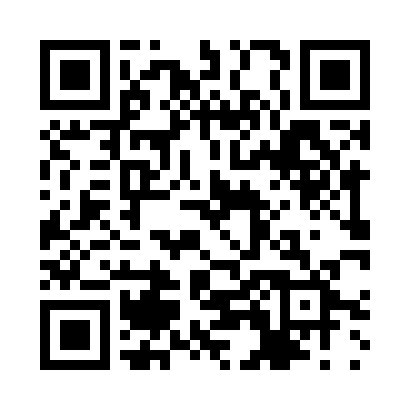 Prayer times for Sao Roque, BrazilMon 1 Apr 2024 - Tue 30 Apr 2024High Latitude Method: NonePrayer Calculation Method: Muslim World LeagueAsar Calculation Method: ShafiPrayer times provided by https://www.salahtimes.comDateDayFajrSunriseDhuhrAsrMaghribIsha1Mon5:026:1712:123:356:077:182Tue5:026:1712:123:356:067:173Wed5:036:1812:123:346:057:164Thu5:036:1812:113:336:047:155Fri5:036:1912:113:336:037:146Sat5:046:1912:113:326:027:137Sun5:046:1912:103:326:017:128Mon5:056:2012:103:316:007:119Tue5:056:2012:103:306:007:1010Wed5:056:2012:103:305:597:0911Thu5:066:2112:093:295:587:0912Fri5:066:2112:093:295:577:0813Sat5:066:2212:093:285:567:0714Sun5:076:2212:093:275:557:0615Mon5:076:2212:083:275:547:0516Tue5:076:2312:083:265:537:0417Wed5:086:2312:083:265:527:0418Thu5:086:2412:083:255:527:0319Fri5:086:2412:083:255:517:0220Sat5:096:2412:073:245:507:0121Sun5:096:2512:073:235:497:0122Mon5:096:2512:073:235:487:0023Tue5:106:2612:073:225:486:5924Wed5:106:2612:073:225:476:5925Thu5:106:2712:063:215:466:5826Fri5:116:2712:063:215:456:5727Sat5:116:2712:063:205:456:5728Sun5:116:2812:063:205:446:5629Mon5:126:2812:063:195:436:5530Tue5:126:2912:063:195:426:55